Studienseminar Osnabrück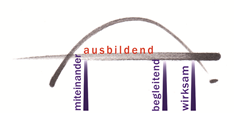 für das Lehramt für Sonderpädagogik	Standorte Osnabrück und AurichExposé zur schriftlichen ArbeitName: Datum:Fach:FSL/PSL:Angabe des/der Kompetenzbereiche aus der APVOBitte wörtlich zitierenAngabe des/der Kompetenzbereiche aus der APVOBitte wörtlich zitierenLerngruppe/ ZielgruppeLerngruppe/ ZielgruppeMögliche theoretische Grundlagen/BasisliteraturWelche Bezüge zur Fachwissenschaft und/oder Fachdidaktik müssen zum Verständnis des Vorhabens aufgezeigt werden (Fachbegriffe, Konzepte, Modelle usw.)?Welche Basisliteratur oder andere Quellen will ich nutzen?Mögliche theoretische Grundlagen/BasisliteraturWelche Bezüge zur Fachwissenschaft und/oder Fachdidaktik müssen zum Verständnis des Vorhabens aufgezeigt werden (Fachbegriffe, Konzepte, Modelle usw.)?Welche Basisliteratur oder andere Quellen will ich nutzen?Fragestellung/ Problemstellung/ Zielsetzung:Welchen Leitfragen oder Hypothesen will ich nachgehen? Welches Problem/Welche Situation aus meinem beruflichen Alltag soll Gegenstand der Untersuchung sein?Fragestellung/ Problemstellung/ Zielsetzung:Welchen Leitfragen oder Hypothesen will ich nachgehen? Welches Problem/Welche Situation aus meinem beruflichen Alltag soll Gegenstand der Untersuchung sein?Vorschlag für die Formulierung des ThemasVorschlag für die Formulierung des Themas